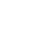 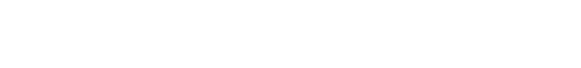 Platform	worksFrom 6am until 6pm between Tuesday 30 April and Friday 3 May 2019Platform works will be carried out at Dakabin station from 6am until 6pm between Tuesday 30 and Friday 3 May. These are preliminary works for the station accessibility upgrade project.The Dakabin station accessibility upgrade is part of Queensland Rail’s $300 million program to upgrade stations across the network, making them accessible for all customers.We apologise for any inconvenience and appreciate your patience as we work to improve your station.For more information, please call 13 16 17 (business hours) or email customerfeedback@qr.com.au